Our Lady of Hope/St. Luke School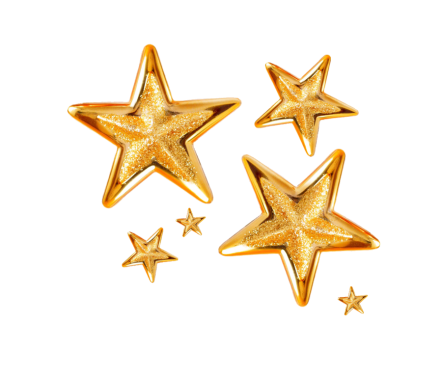            Be Your Own Super STARLead the Way			                                (2019-2020 OLH/SL School Theme)                                                                                                 July, 2019Dear Parents/Guardians of Students in Gr. 1-8:     Are you preparing for the beginning of a new school year?  Annually a school theme is selected as a focus for students, family, faculty, and staff.  We have once again chosen the STAR as a visible sign.                                                                             Show Respect                                                                          Take Responsibility                                                                          Act with Kindness       Reach for Your Dreams     The Archdiocese of Baltimore Catholic Schools has asked each school to promote “Called to Lead” and we have shaped our theme to reflect this goal.Be Your Own SuperSTARLead the Way     Welcome, New Families! The 2019-2020 school year begins with a Meet and Greet Ice Cream Social sponsored by the School Family Association on Tuesday, August 27th, 2019 from 6–7:30 p.m. in the School Hall. Ice cream will be scooped until 7 p.m. School supplies, and gym shirts will be available for purchase at the ice cream social. Student Orientation ScheduleTuesday, September 3rd Grades 1-8		8:15 – 11:45 a.m.Wednesday, September 4th Grades 1-8	 8:15 – 11:45 a.m. Thursday, September 5th Grades 1-8	            8:15 – 3:00 p.m. Friday, September 6th Grades 1–8                     8:15 – 3:00 p.m. Dismissal is scheduled at 3 p.m. for students in Grades 1-8. Kindergarten and Pre K will dismiss at 2:45 p.m. Back – to – School Parent Meetings:Tuesday, September 3rd, Grades 6 - 7 - 8	6:30 – 8:00 p.m. (8th-grade parents will meet in homeroom to discuss events and high school planning)       Thursday, September 5th, Grades K – 5            6:30 – 8:00 p.m.                    There will be two sessions: 6:30–7:15 p.m. and 7:15 – 8:00 p.m.     Children are not to accompany parents/guardians to Parent Meetings.The school store will be open September 3rd and 4th from 7:45 a.m. – 8:30 a.m. and 11:30 a.m. – Noon. Students may purchase needed items during school hours. * Items on stationery lists will be available for purchase.Class lists will be posted outside of each homeroom to enable students to locate their class easily.  Homeroom 3B is the only homeroom on the second floor.  Students are expected to report to their homeroom between 8:05 – 8:15 a.m.  Adults may accompany students to the classroom on the first day of school.  From the first day of school, students are required to wear the proper school uniform.  Parents/Guardians will be notified if the student is not dressed properly.  Uniform regulations are found in the school handbook and on the attached sheet.  Parent/Guardian cooperation and support are key to your child’s compliance with the school uniform policy.  Please note the regulations concerning shoes, socks, jewelry and HAIR, and skirt/skort length.  The complete school uniform is to be worn each day. Put the students’ name on all articles of clothing for a quick return of lost items. Note school shoe requirements.Physical Education classes will begin on September 10 and 11, 2019.  Students must wear a light-blue T-shirt, solid navy blue shorts with no trim, tennis shoes and white socks.  Phys. Ed. T-Shirts may be purchased from Dennis Uniform Company or the School Family Association’s order form which is located under the school forms link on the school’s website. The money ($7) and order form can be sent to the school office, and the gym t-shirt will be sent home with your student. Gym shorts are not available through the SFA and can be purchased from the Dennis Uniform Company. Please note the change to the student dress code – Gray sweats are no longer acceptable gym wear.  The Cafeteria will begin serving lunch on Thursday, September 5th.  A menu will be sent home with each student.  All money sent to the school with a student is to be marked with the student's name, grade, and amount of money enclosed.  Summer reading and School Supply lists were sent home with each student at the end of the school year. They can be found on the school website.  Morning drop-off:  Students should arrive by 8:05 a.m.  If your child must arrive earlier, drop your child off at the Cafeteria – supervised waiting begins at 7:45 a.m. If your child is repeatedly late, you will be required to accompany your child to the school office to obtain a late slip. Kindly follow the directions of the Safety Patrol members, who are directing traffic. If parking – BACK into the parking space. This enables you to pull out of the space and to watch for walkers.  If your good-bye takes time – park your car. Do not park in driveways or along the side of driveways.If you need any additional information, call the school office the week of August 19th.							God Bless,                                                                                    Sr. Irene M. Pryle, SSND							            PrincipalMISSION STATEMENTOur Lady of Hope/St. Luke School, a Christian community, rooted in the Catholic faith, celebrates the uniqueness of each child.  Children of all faiths are provided with an environment rich in spiritual growth "and with a challenging academic environment."“Where faith and knowledge meet…hope grows!”Our Lady of Hope/St. Luke School 8003 North Boundary Road Baltimore, MD 21222School 410.288.2793   Fax 410.288.2850 www.olhsl.com